Protocolo de Madrid relativo al Registro Internacional de Marcas Modificación de los importes de la tasa individual:  Nueva Zelandia De conformidad con la Regla 35.2)c) del Reglamento Común del Arreglo y del Protocolo de Madrid, el Director General de la Organización Mundial de la Propiedad Intelectual (OMPI), a petición de la Oficina de Nueva Zelandia, ha establecido los siguientes nuevos importes, en francos suizos, de la tasa individual pagadera respecto de Nueva Zelandia cuando es designado en una solicitud internacional, en una designación posterior a un registro internacional y en relación con la renovación de un registro internacional en el cual se haya designado a Nueva Zelandia: Esta modificación surtirá efecto el 2 de junio de 2018.  Por tanto, estos importes se abonarán cuando Nueva Zelandia a) 	sea designado en una solicitud internacional que se haya recibido por la Oficina de origen en dicha fecha o con posterioridad;  ob) 	sea objeto de una designación posterior recibida por la Oficina de la Parte Contratante del titular en dicha fecha o con posterioridad, o sea presentada directamente a la Oficina Internacional de la OMPI en dicha fecha o con posterioridad;  oc) 	haya sido designado en un registro internacional que se haya renovado en dicha fecha o con posterioridad.2 de mayo de 2018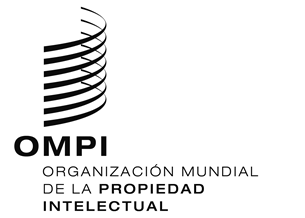 AVISO N.º 6/2018AVISO N.º 6/2018AVISO N.º 6/2018ASUNTOSASUNTOSImportes(en francos suizos)Solicitud o designación posteriorpor cada clase de productos o servicios102Renovaciónpor cada clase de productos o servicios239